Последњи поздрав поштованом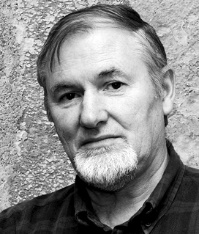 БОРИВОЈУ ЈОВАНОВИЋУдипл.инж.арх. дугогодишњем директору у пензијиБила је част бити твој колега и пријатељ. Остају у нашем  најлепшем сећању твоје речи подршке, истинска посвећеност напретку фирме, достојанство, поштење и одмереност. Нека твоја добра и племенита душа почива у миру.Упућујемо искрено саучешће породици.                                      Колектив АД „Центропројект-архитектура,                      			      инсталације и конструкције“ Београд